花蓮縣花蓮市明廉國民小學108學年度性侵害防治課程宣導推動成果報告主題：性侵害防治課程年級：	六年級成果照片：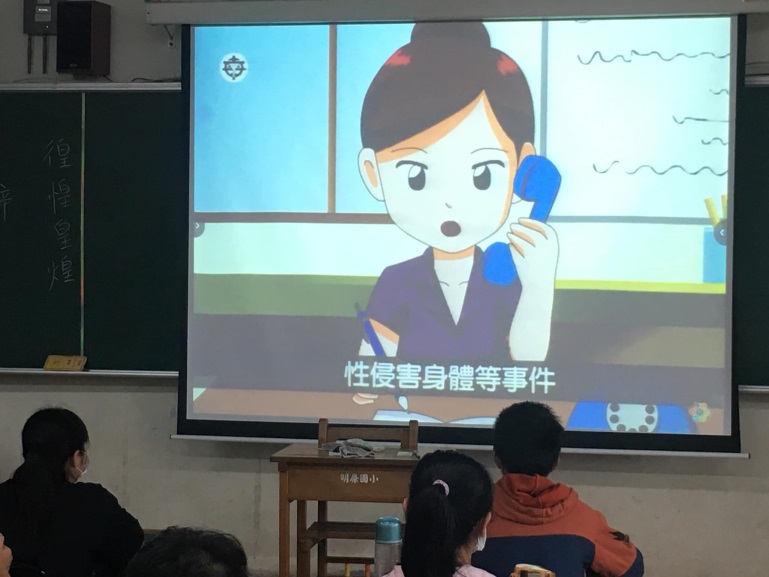 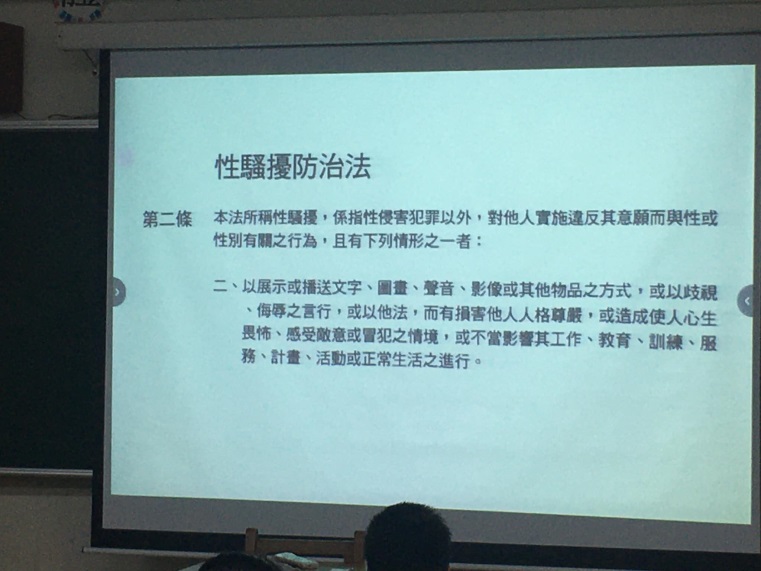 圖片說明：性侵害防治影片欣賞圖片說明：討論法規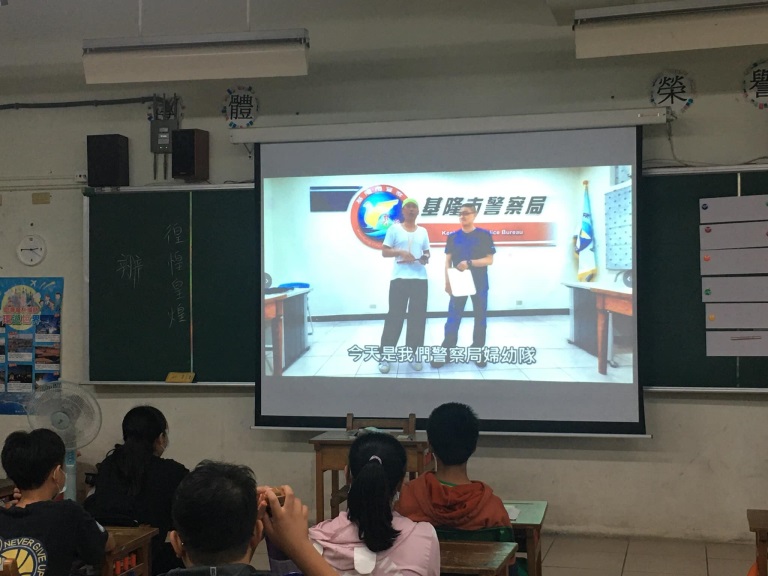 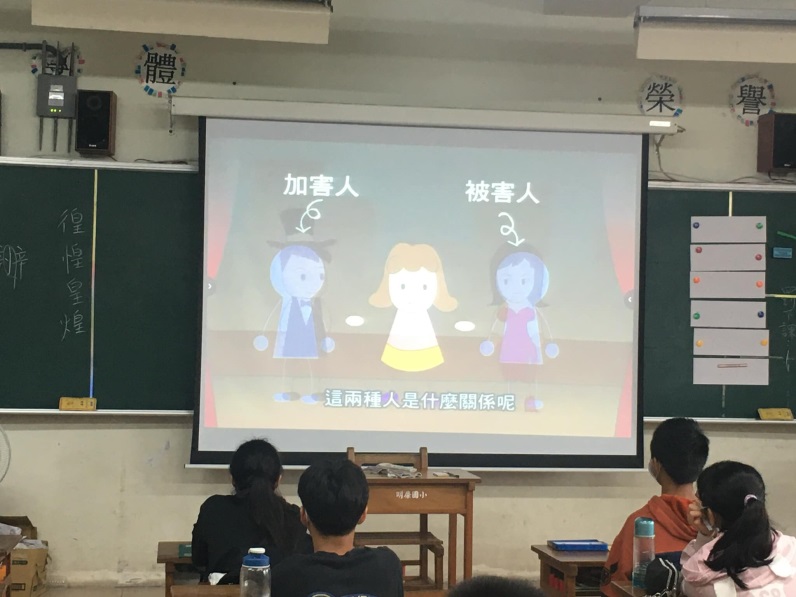 圖片說明：教導如何防身，保護自己圖片說明： 性侵害防治影片欣賞